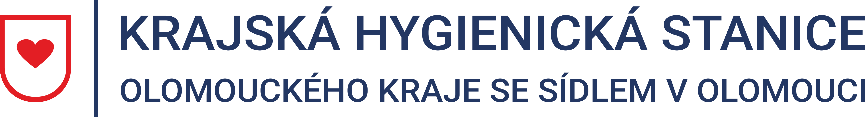 Tisková zpráva20. 4. 2023Pozor na klíšťataSpolečně s příchodem teplých dnů začíná stoupat aktivita klíšťat, která je maximální právě 
na jaře. Sezóna začíná obvykle na přelomu března a dubna, kdy klíšťata začínají být aktivní 
při teplotách přesahujících 5 °C. Kromě dostatečných teplot je pro klíšťata důležitá také vlhkost vzduchu. Mráz a ani suchá vedra klíšťatům nesvědčí. Rizikovými místy zvýšeného výskytu klíšťat jsou především listnaté a smíšené porosty s bujnou bylinnou vegetací. S výskytem klíšťat se však můžeme potkat i v parcích a na zahradách. Informace o aktuální aktivitě klíšťat v sezóně zveřejňuje každoročně Český hydrometeorologický ústav (Portál ČHMÚ : Home (chmi.cz)). Pojem aktivita klíšťat udává, kolik procent klíšťat z celkového počtu je právě aktivních. Doporučení při pobytu v přírodě:Oblečení: ideálním oděvem do přírody je světlé oblečení z hladké látky, s dlouhými rukávy 
a nohavicemi, pokrývka hlavy a případně i holínky (nohavice zasunout dovnitř).Repelent: používá se vždy, když se chystáme vyrazit do přírody. Přípravek se aplikuje v souladu s pokyny uvedenými výrobcem na etiketě výrobku. Důležitá je aplikace zejména 
na spodní část nohou, od kolen níže. V případě delšího pobytu v přírodě se aplikace repelentu opakuje. Repelenty proti komárům nejsou na klíšťata příliš účinné.Důkladná prohlídka: po každém návratu z přírody je žádoucí se důkladně prohlédnout 
a prohlídku zopakovat i večer, ev. ráno, například při sprchování. Mezi nejčastější místa přisátí klíšťat patří podkolenní jamka, podpaží, za ušima a na hlavě. Pokud dojde k včasnému odstranění všech přichycených klíšťat, žádný přenos nákazy v ČR prakticky nehrozí.Postup při odstranění klíštěte:Místo dezinfikujte, nejlépe dezinfekčním přípravkem na bázi jodu. Pomocí navlhčené textilie lehce pohybujte klíštětem ze strany na stranu, dokud se neuvolní. Na klíště nesahejte holýma rukama. Použít můžete také speciální pinzety nebo karty se zářezy. Místo opět dezinfikujte.  Klíště nikdy neházejte do odpadkového koše. Spláchněte jej do kanalizace nebo spalte. Místo, kde bylo klíště přisáté, je nutné několik týdnů pozorovat, pokud nemáte jistotu, že nebylo přisáté déle než několik hodin. Sání klíštěte přirozeně vyvolává na kůži zarudnutí, které může trvat až tři dny. Pokud se zarudnutí nezvětšuje a nezhoršuje, klíště nebylo infikováno. Pokud ale skvrna nemizí, zvětšuje se a objevuje se v ní výrazný střed, pak je nutné poradit se s lékařem. Objeví-li se do několika týdnů i zvýšená teplota, únava a další příznaky, které se podobají chřipce, neprodleně kontaktujte svého lékaře.Podrobnější informace k problematice klíšťat naleznete na webových stránkách Krajské hygienické stanice Olomouckého kraje se sídlem v Olomouci. Krajská hygienická stanice Olomouckého kraje se sídlem v Olomouci, e-mail: media@khsolc.cz